Об утверждении Положения о порядке сообщения муниципальными служащими администрации Полевского сельского поселения о возникновении личной заинтересованности при исполнении должностных обязанностей, которая приводит или может привести к конфликту интересовВ соответствии с Федеральным законом от 25.12.2008 № 273-ФЗ «О противодействии коррупции», Указом Президента Российской Федерации от 22.12.2015 № 650 «О порядке сообщения лицами, замещающими отдельные государственные должности Российской Федерации, должности федеральной государственной службы, и иными лицами о возникновении личной заинтересованности при исполнении должностных обязанностей, которая приводит или может привести к конфликту интересов, и о внесении изменений в некоторые акты Президента Российской Федерации» и на основании Устава муниципального образования «Полевское сельское поселение» Октябрьского муниципального района Еврейской автономной области администрация сельского поселенияПОСТАНОВЛЯЕТ:	1. Утвердить прилагаемое Положение о порядке сообщения муниципальными служащими администрации Полевского сельского поселения о возникновении личной заинтересованности при исполнении должностных обязанностей, которая приводит или может привести к конфликту интересов.	2. Контроль за исполнением настоящего постановления оставляю за собой.3. Признать утратившими силу постановления администрации сельского поселения:- от 26.01.2016  № 18 «Об утверждении Положения о порядке сообщения муниципальными служащими администрации Полевского сельского поселения о возникновении личной заинтересованности при исполнении должностных обязанностей, которая приводит или может привести к конфликту интересов»;- от 17.02.2016 № 26 «О внесении изменений в Положение о порядке сообщения муниципальными служащими администрации Полевского сельского поселения о возникновении личной заинтересованности при исполнении должностных обязанностей, которая приводит или может привести к конфликту интересов, утвержденное постановлением администрации сельского поселения от 26.01.2016 № 18».	4. Опубликовать настоящее постановление в средствах массовой информации.	5. Настоящее постановление вступает в силу после дня его официального опубликования.Глава  администрациисельского поселения                                                        А.П. Пермин                                              УТВЕРЖДЕНОпостановлением администрации                                                      сельского поселения                                                                              от 17.10.2022 №60Положение о порядке сообщения муниципальными служащими администрации Полевского сельского поселения о возникновении личной заинтересованности при исполнении должностных обязанностей, которая приводит или может привести к конфликту интересов1. Настоящим Положением определяется порядок сообщения муниципальными служащими администрации Полевского сельского поселения о возникновении личной заинтересованности при исполнении должностных обязанностей, которая приводит или может привести к конфликту интересов.2. Лица, замещающие должности муниципальной службы в администрации Полевского сельского поселения (далее – администрация сельского поселения), обязаны уведомить в порядке, определенном представителем нанимателя (работодателем) в соответствии с нормативными правовыми актами Российской Федерации, о возникшем конфликте интересов или о возможности его возникновения, как только ему станет об этом известно.Сообщение оформляется в письменной форме в виде уведомления о возникновении личной заинтересованности при исполнении должностных обязанностей, которая приводит или может привести к конфликту интересов (далее - уведомление).3. Муниципальные служащие администрации сельского поселения направляют уведомление, составленное по форме согласно приложению № 1, главе администрации сельского поселения, который своей резолюцией передает его для рассмотрения специалисту администрации сельского поселения, ответственного за кадровую работу и профилактику коррупционных правонарушений (далее – специалист). 4. Специалист осуществляет предварительное рассмотрение уведомлений.В ходе предварительного рассмотрения уведомлений специалист имеет право получать в установленном порядке от лиц, направивших уведомления, пояснения по изложенным в них обстоятельствам, а глава администрации сельского поселения может направлять в установленном порядке запросы в федеральные органы государственной власти, органы государственной власти субъектов Российской Федерации, иные государственные органы, органы местного самоуправления и заинтересованные организации.5. По результатам предварительного рассмотрения уведомлений, поступивших в соответствии с пунктом3 настоящего Положения, специалистом подготавливается мотивированное заключение на каждое из них.Уведомления, заключения и другие материалы, полученные в ходе предварительного рассмотрения уведомлений, представляются председателю комиссии по соблюдению требований к служебному поведению муниципальных служащих администрации сельского поселения и урегулированию конфликта интересов (далее – комиссия) в течение семи рабочих дней со дня поступления уведомлений в администрацию сельского поселения.В случае направления запросов, указанных в абзаце втором пункта 4 настоящего Положения, уведомления, заключения и другие материалы представляются председателю комиссии в течение 45 дней со дня поступления уведомлений главе администрации сельского поселения. Указанный срок может быть продлен, но не более чем на 30 дней.6. Комиссия рассматривает уведомления и принимает по ним решения в порядке, установленном Положением о комиссии по соблюдению требований к служебному поведению муниципальных служащих администрации Полевского сельского поселения и урегулированию конфликта интересов, утвержденным постановлением администрации сельского поселения от 03.12.2010  № 75 «О комиссии по соблюдению требований к служебному поведению муниципальных служащих администрации Полевского сельского поселения и урегулированию конфликта интересов».7. Комиссией по результатам рассмотрения уведомлений принимается одно из следующих решений:а) признать, что при исполнении муниципальным служащим должностных обязанностей конфликт интересов отсутствует;б) признать, что при исполнении муниципальным служащим должностных обязанностей личная заинтересованность приводит или может привести к конфликту интересов. В этом случае комиссия рекомендует муниципальному служащему и (или) главе администрации сельского поселения принять меры по урегулированию конфликта интересов или по недопущению его возникновения;в) признать, что муниципальный служащий не соблюдал требования об урегулировании конфликта интересов. В этом случае комиссия рекомендует главе администрации сельского поселения применить к муниципальному служащему конкретную меру ответственности.7.1. По результатам рассмотрения уведомлений и при наличии к тому оснований комиссия может принять иное решение, чем это предусмотрено подпунктами «а», «б» и «в» пункта 7 настоящего Положения. Основания и мотивы принятия такого решения должны быть отражены в протоколе заседания комиссии.8. В случае принятия решений, предусмотренных подпунктами «б» и «в» пункта 7 настоящего Положения, председателем комиссии представляются доклады главе администрации сельского поселения. 9. В случае принятия решения, предусмотренного подпунктом «б» пункта 7 настоящего Положения, в соответствии с законодательством Российской Федерации глава администрации сельского поселения принимает меры или обеспечивает принятие мер по предотвращению или урегулированию конфликта интересов либо рекомендует лицу, направившему уведомление, принять такие меры.Приложение № 1к Положению о порядке сообщения муниципальными служащими администрации Полевского сельского поселения о возникновении личной заинтересованности при исполнении должностных обязанностей, которая приводит или может привести к конфликту интересов________________________________(отметка об ознакомлении)                                      Главе администрации Полевского                                                                  сельского поселения                                                                                           ______________________________                                                                                                                       (Ф.И.О.)                                                  от ____________________________                                            _______________________________(Ф.И.О., замещаемая должность)УВЕДОМЛЕНИЕо возникновении личной заинтересованности при исполнениидолжностных обязанностей, которая приводитили может привести к конфликту интересов    Сообщаю о возникновении у меня личной заинтересованности при исполнении должностных  обязанностей,  которая приводит или может привести к конфликту интересов (нужное подчеркнуть).    Обстоятельства, являющиеся основанием возникновения личной заинтересованности: __________________________________________________________________________________________________________________________________________________________    Должностные   обязанности,  на  исполнение  которых  влияет  или  может повлиять личная заинтересованность: __________________________________________________________________________________________________________________________________    Предлагаемые   меры  по  предотвращению  или  урегулированию  конфликта интересов: _________________________________________________________________________________________________________________________________________________    Намереваюсь   (не   намереваюсь)   лично  присутствовать  на  заседании комиссиипо соблюдению требований к служебному поведению муниципальных служащих администрации Полевского  сельского поселения и урегулированию конфликта интересов при рассмотрении настоящего уведомления (нужное подчеркнуть).«__» ___________ 20__ г. ______________________________     _____________________(подпись лица, направляющего уведомление)               (расшифровка подписи)Муниципальное образование «Полевское сельское поселение»Октябрьского муниципального районаЕврейской автономной областиАДМИНИСТРАЦИЯ СЕЛЬСКОГО ПОСЕЛЕНИЯПОСТАНОВЛЕНИЕМуниципальное образование «Полевское сельское поселение»Октябрьского муниципального районаЕврейской автономной областиАДМИНИСТРАЦИЯ СЕЛЬСКОГО ПОСЕЛЕНИЯПОСТАНОВЛЕНИЕМуниципальное образование «Полевское сельское поселение»Октябрьского муниципального районаЕврейской автономной областиАДМИНИСТРАЦИЯ СЕЛЬСКОГО ПОСЕЛЕНИЯПОСТАНОВЛЕНИЕ17.10.2022№ 60с. Полевоес. Полевоес. Полевое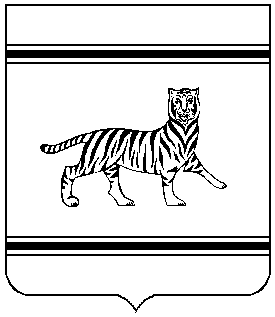 